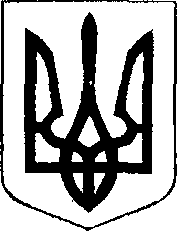                                                У К Р А Ї Н АЖовківська міська радаЖовківського району Львівської області	45-а сесія VIІ-го демократичного скликання 				      РІШЕННЯВід  14.11.  2019р.        № 32	м. ЖовкваПро надання дозволу гр. Бей Г.М.на розробку проекту землеустрою щодо відведення земельної ділянкидля будівництва та обслуговування житлового будинку, господарських будівель і споруд по вул. Л.Українки,144 б   в м.Жовкві.               Розглянувши заяву  гр. Бей Галини Миколаївни  та долучені документи, керуючись  ст. 26 Закону України “Про місцеве самоврядування в Україні”, Жовківська міська радаВ И Р І Ш И Л А:	1. Надати дозвіл гр. Бей Галині Миколаївні на розробку проекту відведення земельної ділянки  орієнтовною площею 0, 0740 га,  для будівництва та обслуговування житлового будинку, господарських будівель і споруд    по вул. Л.Українки,144 бв м. Жовкві, у відповідності до детального плану території по вул.Л.Українки,144 б  в м.Жовкві .2. Погоджений у встановленому порядку проект відведення земельної ділянки  подати на затвердження Жовківської міської ради. Міський голова                                                Петро Вихопень